Farah Khan1702-155 Hillcrest Ave. Mississauga, ON ▪ (647) 949-0934  farahkhan_123@hotmail.com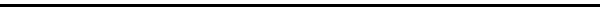 Job titleHR Associates – Entry LevelCore Competence Excellent experience of successful Supply chain management, administration, and coordination. Experience handling advertisement, public relations, event planning, and management. Experience in managing multiple projects concurrently with strong detail, problem solving, and follow-through capabilitiesAbility to manage and motivate cohesive teams that achieve resultsExcellent oral and written communications, interpersonal and organizational skillsExcellent problem-solving techniques, organization skills and willing to learn new techniquesStrong knowledge of Microsoft Word, Excel, Outlook, and PowerPoint Education Bachelor of Business Administration BBA – Management (Hons) Iqra University, Pakistan   Professional ExperienceIsmail Industries Ltd. 	(May 2012 - September 2015)MIS Officer – Karachi Worked closely with Zonal HQ of company to admin, analyze and make recommendation to set and achieve the sales goalsTo analyze monthly expenses with company production through multiple COGS reports.Reconcile Zonal logistic data with company data.Work closely with Marketing department to gather information on new brands and make plans to launch.Review the company in-market brands to see the customer’s preference, taste, and change.Assist in updating daily distribution dataWork on company’s DSS for zonal brand distributionDadabhoy Institute of Higher Education 	(October 2011 – May 2012)Admission Officer - KarachiDaily Reporting to Vice President To provide current admissions status of available placesManage incoming applications and documentationTo invite applicants for assessments / organizing internal and online assessmentsFollowing and maintaining office proceduresPreparing regular reports for the Admissions ManagerIQRA UNIVERSITY	 (March 2009 – October 2011)Student Counselor - KarachiTo interact with students and provide them with administrative or personal guidanceResponsible in solving other employees and faculties issuesProvide detailed information on policies and academic regulationsCoordinate activities related to admissions, examinations, registration, and graduationInform students and resolves problems in relation to their fileResponsible to manage events from conception through to completionVOLUNTEER:  Worked in Talent Show - IQRA UniversityOrganized “Job fair 2010” - IQRA UniversityOrganized Independence Celebration Event - IQRA UniversityReferences available upon request